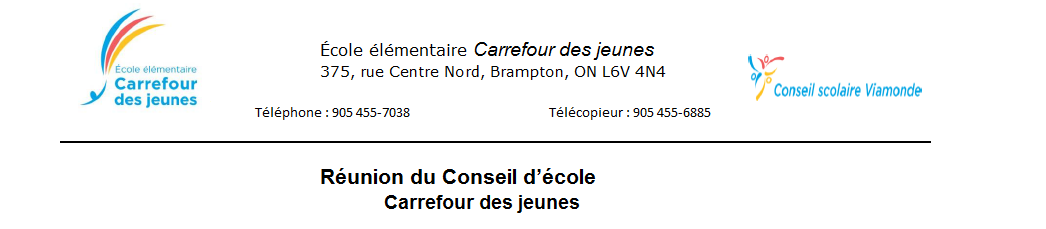 Ordre du jour – Le 3 mai 201618h à 20hSujets de discussionResponsableDurée (minutes)Ouverture de la réunion / Mot de bienvenue Mr. Hail5Adoption de l’ordre du jourMr. Hail1Adoption du compte rendu de la réunion précédenteMr. Hail1 Présentation du rapport financierMme McAuley5-10Mot de la directriceMme Hall 25Mot de la directrice adjointeMme Mirela15Mot du représentant du personnel enseignantMme Fatoumata5-10Congres du CPE et l’AGAMr. Louis5Subvention PEP (2016-2017) : 1000 dollars (Zumba, achat ballons de soccer et ballons panier)Demande de subvention PEP (2017-2018)Mme Kibira et Mr. Hail10 Varia :L'organisation d'une conférence destinée aux parents des élèves en 5e et 6e annéeUne causerie avec tous les parents qui viendraient sur un des 10 thèmes proposés par Parents Partenaires en Éducation (PPE)AutresMr. Hail, représentant Mr. Bertrand10Fin de la réunion et Bon souper